Участие во Всероссийских открытых уроках «ПроеКТОриЯ»	В целях обеспечения равных возможностей для реализации  индивидуальных профессиональных траекторий учащихся Министерство просвещения РФ проводит работу по профессиональной навигации учащихся  посредством проведения Всероссийских открытых уроков «ПроеКТОриЯ». Учащиеся объединения «Начни своё дело» (9 кл. – 50 чел.)  также принимают участие в этой масштабной акции в рамках реализации проекта «Маршрут успеха».   Работа проводится совместно с педагогом, ответственным  за профориентационную работу в МБОУ СОШ №66 В.Н. Гоберман.  Открытые уроки организуются  в интерактивном формате  и нацелены на знакомство учащихся  с передовыми индустриями и перспективными профессиями, достижениями отечественной науки и экономики.  Занятия проводит известный радио – и телеведущий Антон Камолов с участием ведущих индустриальных экспертов и бизнес – лидеров.	Первое занятие состоялось 24.01.2019 года на тему «Проснулся утром – убери свою планету». В ходе занятия ребята познакомились с проблемой сбора и переработки мусора, а также с профессиями экологической направленности.  Надеемся,  сегодняшние школьники  внесут свою лепту  к сохранению экологического здоровья города, региона, а, значит,  вклад в будущее страны и планеты.	Второе занятие состоялось 07.02.2019 года на тему «Менделеев? Элементарно!».  Оно посвящено Международному году Периодической таблицы химических элементов Д.И. Менделеева. Во время урока молодые люди  познакомились с новыми технологиями  и профессиями  химической промышленности. 	Впереди у учащихся новые знакомства. Следующий Всероссийский открытый урок состоится 21.02.2019 года  и будет посвящён градостроению и умным городам.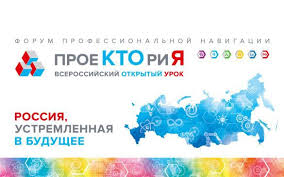 